МІЖНАРОДНИЙ ЦЕНТР «VISTAPLUS»Директор: Шушкевич Олег ГеннадійовичКАТАЛОГ КОНКУРСІВНА ЛИПЕНЬ-ВЕРЕСЕНЬ   2021 рокуVilnius, 2021Положення Міжнародного конкурсу педагогів і вихователів «Педагогічна творчість»Ми запрошуємо вихователів і педагогів взяти участь міжнародних педагогічних конкурсах. Взяти участь можна незалежно від того, чи працюють вони в школах у великих містах, в невеликих і віддалених селах, - ми хочемо знайти талановитих педагогів, які невпинно працюють, щоб навчати підростаюче покоління дітей і які заслуговують на визнання!Переможців обирає міжнародне журі, що складається з видатних професійних педагогів, які мають високий рівень знань і досвід у викладанні.Переможці міжнародних конкурсів для педагогів вибираються з регіонів - Європи і Центральної Азії, Азії і Океанії, Африки та Близького Сходу, Південної Америки, Північної і Центральної Америки.1. Організатором конкурсу є Міжнародний центр «VISTAPLUS», м Вільнюс, Литва (Vilnius, Žygio g. 97-R2). Поділіться своїми незвичайними роботами і навчально-методичними розробками (виступ на ГПС, педрадах, семінарах, круглих столах, батьківських зборів. Робочі програми по предмету, програми виховної роботи, програми роботи з обдарованими дітьми, есе, навчальні ігри, сучасні освітні технології і т. п.).2. Номінації:2.1 найкраща презентація,2.2 найкраща розробка відкритого заходу,23. кращий сайт,2.4.лучшій проект,2.5 краще портфоліо,2.6 кращий сценарій свята,2.7 краще творче заняття,2.8 патріотичне виховання,2.9 ваш варіант.3. Критерії оцінки роботи:3.1 Актуальність заявленої теми роботи і її повне розкриття.3.2 Обгрунтування всіх результатів і висновків, отриманих в ході дослідження.3.3 Новизна дослідження.3.4 Практичне застосування або значення проведеної роботи.3.5 Грамотність і логічність викладеного матеріалу.3.6 Безпомилковість в проведених розрахунках і їх точність. (Якщо такі є).Роботи необхідно супроводити:1. заявкою на кожного учасника; (Word)2. копією платіжного документа, що підтверджує внесення організаційноговнеску (в кінці каталогу).Отримані роботи не повертаються і не рецензуються.Заявку, роботу, копію квитанції необхідно відправити на електронну пошту: vistaplius@gmail.comВимоги до оформлення робіт:1. Шрифт: Times New Roman, 14, по ширині, відступ - 1,25, міжрядковий інтервал: одинарний.2. Поля: Верхнє, нижнє - 2 см, ліве - 3 см, праве - 1,5 см.Роботи повинні бути оформлені таким чином:1. титульний лист (у довільній формі із зазначенням назви конкурсу),2. зміст,3. сама робота (обсяг не обмежений),4. список літератури,5. додатки (якщо є).Всі учасники конкурсу отримують нагородні документи. (Дипломи переможців 1,2 або 3 ступеня і дипломи учасників).Прийом робіт: з 1 жовтня по 31 Жовтня 2021 року;Оцінка робіт: з 1 по 15 Листопада 2021 року (терміни коригуються залежно від кількості робіт);Оголошення підсумків конкурсу: з 15 Листопада 2021 року.Після закінчення 3 етапи, проводиться додаткове голосування членів журі. Серед переможців вибирається учасник, який стає володарем Гран-прі.Оголошення підсумків кожного етапу протягом двох тижнів, після закінчення конкурсу. Підсумки публікуються на сайті: http://perspektiva-plus.pro/З усіх питань звертатися:Електронна пошта:vistaplius@gmail.com.WhatsApp +79000999770Viber +79000999770Заявка, копія квитанції про оплату і робота висилаються на електронну пошту vistaplius@gmail.com..Роботи приймаються російською, англійською, французькою, німецькою, чеською, українською, монгольською, молдавською, українською, білоруською мовами та ін. Мовами.Градація оцінок:• переможці (1, 2, 3 місце),• лауреати,• учасники.За додаткову плату можна замовити медалі і статуетки. Статуетки тимчасово на Україну і в Казахстан не відправляємо !!!* Медалі та статуетки розсилаються на поштові адреси учасників звичайною поштою раз на місяць. Дипломи розсилаються тільки по електронній пошті.Умови оплати конкурсів в кінці каталогу.Додаток 1Заявка на участь у Міжнародному  конкурсі «»(Заповнюється на кожного учасника)Положення Міжнародного конкурсу учнів та студентів «Science without borders»Міжнародний конкурс наукових робіт учнів та студентів «Science without borders» проводиться з метою популяризації науково-дослідницької діяльності в шкільній і студентському середовищі.Учасники конкурсу: учні шкіл, студенти НПО, СПО, ВПО.Основні завдання конкурсу наукових робіт студентів «Science without borders» - розвивати інтерес студентів до дослідницької роботи і стимулювати їх до продовження наукової діяльності.На конкурс приймаються реферати, наукові статті (обсягом від 3 сторінок) та науково-дослідні роботи. Наукова робота повинна складатися з наступних частин:•вступ•основна частина• висновок• список використаних джерел та додатки (при необхідності).Критерії оцінки роботи:• Актуальність заявленої теми роботи і її повне розкриття.• Самостійність виконання роботи студентом.• Грамотність і логічність викладеного матеріалу.• Наукова значимість роботи.• Безпомилковість в проведених розрахунках і їх точність. (Якщо такі є) Всі учасники конкурсу отримують нагородні документи. (Дипломи переможців 1,2 або 3 ступеня).Роботи необхідно супроводити:1. заявкою на кожного учасника; (Word)2. копією платіжного документа, що підтверджує внесення організаційногоВнеску (в кінці каталогу).Отримані роботи не повертаються і не рецензуються.Заявку, роботу, копію квитанції необхідно відправити на електронну пошту: vistaplius@gmail.comПрийом робіт: з 1 жовтня по 31 Жовтня 2021 року;Оцінка робіт: з 1 по 15 Листопада 2021 року (терміни коригуються залежно від кількості робіт);Оголошення підсумків конкурсу: з 15 Листопада 2021 року.Після закінчення 3 етапи, проводиться додаткове голосування членів журі. Серед переможців вибирається учасник, який стає володарем Гран-прі.Оголошення підсумків кожного етапу протягом двох тижнів, після закінчення конкурсу. Підсумки публікуються на сайті: http://perspektiva-plus.pro/З усіх питань звертатися:Електронна пошта:vistaplius@gmail.com.WhatsApp +79000999770Viber +79000999770Роботи приймаються російською, англійською, французькою, німецькою, чеською, українською, монгольською, молдавською, українською, білоруською мовами та ін. Мовами.Градація оцінок:• переможці (1, 2, 3 місце),• лауреати,• учасники.За додаткову плату можна замовити медалі і статуетки. Статуетки тимчасово на Україну і в Казахстан не відправляємо !!!* Медалі та статуетки розсилаються на поштові адреси учасників звичайною поштою раз на місяць. Дипломи розсилаються тільки по електронній пошті.Умови оплати конкурсів в кінці каталогу.Додаток 1Заявка на участь у Міжнародному конкурсі «»(Заповнюється на кожного учасника)Положення Міжнародного творчого конкурсу «Ассоль»УЧАСНИКИ КОНКУРСУ:Учні, викладачі, окремі виконавці: дитячих музичних шкіл; шкіл мистецтв; музичних училищ, коледжів, вищих навчальних закладів; дитячих садків; державних і недержавних освітніх установ, установ додаткової освіти, а також учасники художньої самодіяльності.Вік учасників повинен бути не менше 3 років на момент початку конкурсної програми. Обмежень у віці немає.НОМІНАЦІЇ І УМОВИ КОНКУРСУВокал;Хоровий спів;Інструментальний жанр;Хореографія;Театр моди;Оригінальний жанр;Театральний жанр;Художнє слово (вірші, проза);Конферанс;Спортивно-художня гімнастика в сценічній танцювально-художній обробці;Конкурс авторської пісні та композиторів;Конкурс концертмейстерів;Жестова пісня (для учасників з порушенням слуху);Танці на візках (для інвалідів);Майстер гри;Декоративно-прикладне творчість;Малюнок;Світлина;Кіно-відео мистецтво.  До участі в конкурсі приймаються відеоролики та аудіо записи тільки з "живими" виконаннями без елементів монтажу. Так само можна надсилати посилання на відео.Конкурс вокалістів проводиться цілий рік. Учасники отримують дипломи, педагоги, керівники - подяки.  Заявку, роботу або номер, або посилання на номер, копію квитанції необхідно відправити на електронну пошту: vistaplius@gmail.comПрийом робіт: з 1 жовтня по 31 Жовтня 2021 року;Оцінка робіт: з 1 по 15 Листопада 2021 року (терміни коригуються залежно від кількості робіт);Оголошення підсумків конкурсу: з 15 Листопада 2021 року.НАГОРОДЖЕННЯ ПРОВОДИТЬСЯ по всіх номінаціях ВІД КОЖНОГО І ПЕРЕДБАЧАЄ ПРИСУДЖЕННЯ ЗВАННЯ ГРАН-ПРІ, ЛАУРЕАТІВ ТРЬОХ ПРИЗОВИХ МІСЦЬ (I, II, III СТУПЕНЯ), дипломант I, II, III СТУПЕНЯ. СПЕЦІАЛЬНІ ДИПЛОМИ І БЛАГОДАРСТВЕННІ ЛИСТИ УЧАСНИКАМ, ПЕДАГОГАМ І БАТЬКАМ.Оголошення підсумків кожного етапу протягом двох тижнів, після закінчення конкурсу.Підсумки публікуються на сайті: http://perspektiva-plus.pro/З усіх питань звертатися:Електронна пошта:vistaplius@gmail.com.WhatsApp +79000999770Viber +79000999770.За додаткову плату можна замовити медалі і статуетки. Статуетки тимчасово на Україну і в Казахстан не відправляємо !!!* Медалі та статуетки розсилаються на поштові адреси учасників звичайною поштою раз на місяць. Дипломи розсилаються тільки по електронній пошті.Умови оплати конкурсів в кінці каталогу.Додаток 1Заявка на участь у Міжнародному конкурсі «»(Заповнюється на кожного учасника)Фінансові умови* Якщо від однієї організації від 5 до 7 робіт, то організаційний внесок складе: 300 рублів 1500 тенге, 80 гривень, 6250 тугра, 7 бел. руб., 2,8 доларів, 2,5 євро за одну роботу, від 8 робіт оргвнесок складе: 280 рублів, 50 гривні 1000 тенге, 4300 тугра, 5 біл. руб., 3 дол., 2,8 євро. Оплата Реквізити для банківського переказуForpaymentsfromabroad:IBAN: CZ57 0300 0000 0002 8888 5820SWIFT: CEKOCZPPName of the bank: Československá obchodní banka, a. s..Legal address: Radlická 333/150, 150 57 Praha 5Account owner:  VILLA FLORA s.r.oThe legal owner of the account: Masarykova třida 668/29, Teplice, 415 01 Czech Republic.Comment on payment: Your name, first name, date of birthCurrency of account: Czech Koruna (CZK)Комментарий к платежу: Ваша фамилия, имя, дата рожденияВалюта счета: Чешская крона (CZK)Робота журі:Журі має право:• присуджувати звання Лауреатів та Дипломантів (музичний конкурс);• присуджувати призові 1, 2, 3 місця;• присуджувати не всі призові місця;• присуджувати призи в окремих номінаціях.• допускається дублювання місць в кожній групі.Оціночні листи і коментарі членів журі є конфіденційною інформацією, яка не демонструються і не видаються.Оргкомітет не несе відповідальності за виставляння оцінок членами журі та присудження звання учасникам.Журі освітніх конкурсів і конференції:Богданова Олеся Володимирівна, вчитель інформатики Комунального закладу загальної середньої освіти ліцей № 1 с. Петропавлівська, Київська область, УкраїнаДанкер Жанна Володимирівна, педагог - психолог, м Ашкелон, ІзраїльБободзода Малохат Домуллаевна, директор приватної інноваційної школи «Дурахшандагон», Согдійська область, Б. Гафуровська нохія, Таджикистан.Шушкевич Світлана Миколаївна, Ph.d, генеральний директор Міжнародного центру «Perspektivaplus», професор РАЕ, психолог, письменник-публіцист.Шушкевич О. Г. директор Міжнародного центру «VistaPlus», Вільнюс, ЛитваЖурі творчих конкурсів:1. Баярмагнай Батцоож, музикант, співак (горловий спів), р Улан-Батор, Монголія2. Меліхов Ілля Олександрович - викладач Російської академії імені Гнесіних3. Пардаева Мадіна - співачка, танцівниця народних танців, Республіка Таджикистан4. Мощенко Іван Олегович-музикант (скрипка), г. Москва, Росія.5. Складчиков Іван Петрович - музикант, актор.МІЖНАРОДНА НАУКОВА ІНТЕРНЕТ-КОНФЕРЕНЦІЯ «НАУКА І ОСВІТА В СУЧАСНОМУ СВІТІ»  1. УМОВИ УЧАСТІ У КОНФЕРЕНЦІЇЦе положення визначає порядок проведення міжнародної наукової конференції «НАУКА І ОСВІТА В соврменной СВІТІ» (далі іменувати «конференція»), його організаційне забезпечення, умови участі в конференції та визначення переможців конференції.Область наук: Фізико-математичні; хімічні; біологічні; Геолого-мінералогічні; Технічні; Історичні та археологія; економічні; філософські; Філологічні; мистецтвознавство; архітектура; психологічні; соціологічні; Політологія; культурологія; Комп'ютерні; педагогічні; Географічні; Екологія;Тип конференції і форма участі: заочна форма участі в міжнародній науковій конференції «НАУКА І ОСВІТА В соврменной СВІТІ» Конференція «НАУКА І ОСВІТА В соврменной СВІТІ» - міжнародний проект з обміну досвідом у форматі науково - практичної конференції. Конференція є міжнародною, постійно діюча, проводиться з використанням інтернет. Робочі мови конференцій: російська, французька, англійська.До участі запрошуються вчителі шкіл, СУЗов, ВНЗ, учні та студенти, і ін. Зацікавлені особи. Організатори та рецензенти:Дугарджав Лувсанцеренгійн, доктор історичних наук, професор, перший заступник директора Улан-Баторского філії «РЕУ ім. Г. В. Плеханова ».Тарасов Сергій Анатолійович, засновник і керівник Відкритої Європейської академії економіки і політики місто Прага, доктор філософії, спеціаліст з міжнародних відносин, управлінням персоналом і економіки, керівник проекту Європейської асоціації викладачів вузів місто Гамбург.Бободзода Малохат Домуллаевна, директор приватної інноваційної школи «Дурахшандагон», Согдійська область, Б. Гафуровська нохія, Таджикистан.Шушкевич Світлана Миколаївна, Ph.d, генеральний директор Міжнародного центру «Perspektivaplus», професор РАЕ, психолог, письменник-публіцист.Мамунова Тетяна Матвіївна, кандидат педагогічних наук, доцент.Шушкевич О. Г. директор Міжнародного центру «VistaPlus», Вільнюс, ЛитваРоботи приймаються в будь-який час року. Заявки подаються в електронному вигляді на електронну пошту vistaplius@gmail.com2. Вимоги до оформлення доповідейКожен учасник конференції може представити кілька доповідей за умови окремої оплати за кожну доповідь, згідно з умовами. Роботи подаються в електронному вигляді - текстовий і при необхідності графічний матеріал, виконаний у форматі Word.1. ✔ Розмір листа - А 4.2. ✔ Всі поля - 2 см.3. ✔ Шрифт «Times New Roman», кегль - 14, інтервал - 1,5.4. ✔ Вирівнювання тексту - по ширині.5. ✔ Відступ (абзац) - 1, 25 см.6. ✔ Нумерація сторінок - ведеться.7. ✔ Оформлення списку літератури - література дається в послідовності розміщення посилань на сторінках тексту, поміщається в кінці статті і нумерується. Приклад: перша посилання - після неї в тексті - [1], а в списку літератури: 1. Прізвище та ініціали автора, назву видання, місто, рік і номер (номери) сторінки (сторінок), з якої (яких) зроблено посилання; друга посилання - після неї в тексті - [2], а в списку літератури: 2. Прізвище та ініціали автора, назву видання, місто, рік і номер (номери) сторінки (сторінок), з якої (яких) зроблено посилання; і т.д.;8. ✔ Обсяг доповіді - необмежений, включаючи рисунки (фото - зображення у форматі .jpg, .gif, .png (обсяг одного зображення не більше 20 Мб), діаграми), формули або таблиці в тексті доповіді. Назва і номери рисунків вказуються під малюнками, назви і номери таблиць - над таблицями.3. Секції міжнародної конференціїСекція № 1. Астрономія.Секція № 2. Біологічні науки.Ботаніка.Біотехнології.Біофізика.Біохімія.Вірусологія.Гідробіологія.Генетика.Імунологія.Історія.Мікробіологія.Молекулярна біологія.Фізіологія.Екологія.Ентомологія.Секція № 3. Географічні науки.Географічна картографія.Геоморфология і біогеографія.Історія.Океанология і метеорологія.Соціальна географія.Фізична.Економічна.Секція № 4. Мистецтвознавство.Декоративне мистецтво.Образотворче мистецтво.Кіномистецтво.Музичне мистецтво.Музеєзнавство.Теорія та історія культури.Театральне мистецтво.Прикладне мистецтво.Секція № 5. Історичні науки.Антропологія.Археологія.Всесвітня історія.Історія України.Історія зарубіжних країн.Історія Росії.Історія науки і техніки.Історія Кіно.Історія військових дій.Книги та документознавство.Етнологія.Секція № 6. Культурологія.Секція № 7. Менеджмент. Маркетинг.Антикризове управління.Державне управління.Історія.Інформаційні технології в управлінні.Галузевий маркетинг.Політика і практика маркетингу на підприємстві.Проведення маркетингових досліджень.Тайм менеджмент.Управління виробництвом та розвиток підприємства.Управління персоналом.Управління якістю.Управління проектами.Секція № 8. Педагогічні науки.Виховання і освіту.Історія.Інновації в галузі освіти.Загальна і дошкільна педагогіка.Соціальна педагогіка.Теорія, практика і методи навчання.Секція № 9. Психологічні науки.ІсторіяМедична психологія.Загальна психологія.Організаційна психологія.Психологія праці.Педагогічна психологія.Соціальна психологія.Економічна психологія.Юридична психологія.Секція № 10. Соціологічні науки.ІсторіяМетодологія та методи соціологічних досліджень.Соціальні структури та соціальні відносини.Спеціальні та галузеві соціології.Теорія соціології.Секція № 11. Фізико-математичні науки.Астрономія.Геометрія.Інформатика.Історія.Кібернетика.Математика.Механіка.Фізика.Секція № 12. Філологічні науки.Літературознавство.Історія.Онтологія і діалектика.Фольклористика.Мовознавство та іноземні мови.Філологія і журналістика.Переклад.Секція № 13. Філософські науки.Логіка.Історія.Релігієзнавство.Соціальна філософія.Філософія освіти.Філософська антропологія.Етика і естетика.Секція № 14. Хімічні науки.Аналітична і фізична хімія.Биоорганическая і колоїдна хімія.Неорганічна хімія.Органічна хімія.Історія.Хімія з'єднань.Хімічна кінетика.Хімія твердого тіла.Електрохімія.Секція № 15. Економічні науки.Бухгалтерський облік і аудит.Демографія, економіка праці, соціальна політика.Теорія та історія.Інноваційна економіка.Кількісні методи в економіці.Механізми регулювання економіки.Мікро і макро економіка.Міжнародні економічні відносини.Розміщення виробничих сил, регіональна економіка.Управлінський облік і бюджет.Фінанси, грошовий обіг і кредит.Економіка підприємства та управління виробництвом.Економіка галузей господарства.Економіка охорони навколишнього середовища.Економіка та управління народним господарством.Подати доповідь на участь в міжнародній конференціїКожен автор повинен в довільній формі представити свої основні анкетні дані:1. ✔ Тема доповіді.2. ✔ Назва секції та підрозділ секції, наприклад, - Секція № 25. Економічні науки (Бухгалтерський облік і аудит).3. ✔ прізвище, ім'я, по батькові,4. ✔ дата народження, стать (чоловічий, жіночий),5. ✔ місце роботи, посаду або місце навчання, назву навчального закладу,6. ✔ ваші наукові досягнення, вчений ступінь і вчене звання (якщо такі є),7. ✔ копію квитанції,8. ✔ Інші ваші контакти: телефон, електронна адреса.ВНЕСОК ЗА УЧАСТЬ У КОНФЕРЕНЦІЇЗа 1 доповідь - 5 євро / с учасника, 1 доповідь 2 учасники (з співавтором) - 9 євро за двох, 1 доповідь 3 учасники (з співавторами) - 12 євро за трьох. Сертифікати відправляємо тільки в електронному вигляді. Оплату можна робити в національній валюті за курсом євро. Всі доповіді будуть опубліковані в електронному збірнику «CULTURE, EDUCATION, LITERATURE» (Канада, Чехія). Збірник виходить один раз в два місяці. Якщо вам потрібен тільки сертифікат участі в конференції, оплачуєте 3 евро / с учасника.6. НАГОРОДЖЕННЯЗа підсумками конференції кращі автори в усіх секціях конференції нагороджуютьсяДИПЛОМАМИ ЛАУРЕАТІВ конференції:1. ✔ ДИПЛОМ ЛАУРЕАТА I ступеня (в кожній секції кількість дипломів не обмежена).2. ✔ ДИПЛОМ ЛАУРЕАТА II ступеня (в кожній секції кількість дипломів не обмежена).3. ✔ ДИПЛОМ ЛАУРЕАТА III ступеня (в кожній секції кількість дипломів не обмежена).Інші автори нагороджуються наступними ДИПЛОМАМИ:1. ✔ ДИПЛОМ «За активну участь у роботі конференції» або2. ✔ ДИПЛОМ «За кращу студентську наукову роботу».Шановні учасники! Якщо у встановлені терміни Ви не отримали нагородні матеріали:1. Перевірте ще раз папку «Вхідні» поштової скриньки, зазначеного при реєстрації.2. Перевірте папку «Спам», іноді наші листи потрапляють туди.3. Якщо нашого листа дійсно ніде немає, зверніться з питанням до оргкомітету по електронній пошті vistaplius@gmail.com.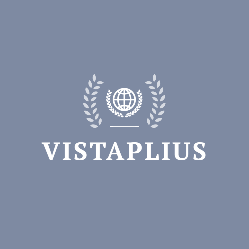 Site: http://perspektiva-plus.proE-mail: vistaplius@gmail.comАдреса в Литві:Vilnius, Žygio g. 97-R2 Як з нами зв'язатися:                                                      WhatsApp: +79000999770                                                               Viber: +79000999770(дзвінки приймаються до 20 годин)                                   ДодатковийWhatsApp: +79617956392_________________________________________П.І.Б. учасника конкурсу (повністю)Місце роботи (повна назва навчальногозакладу, адреса, телефон, e-mail)Посада учасника (клас, курс)НомінаціяНазва вокального творуПоштова адреса ПІБ одержувача медалі, статуетки (в разі необхідності)Електронна адреса автора або керівника, або організаціїПІБ керівникаПосада керівникаНаукова ступіньВчене званняОрганізаційний внесок (сума, дата і спосіб оплати)Організаційний внесок (сума, дата і спосіб оплати)• медаль з посвідченням плюс диплом• тільки диплом• статуеткаЗвідки Ви дізналися про наш проектП.І.Б. учасника конкурсу (повністю)Місце роботи (повна назва навчальногозакладу, адреса, телефон, e-mail)Посада учасника (клас, курс)НомінаціяНазва вокального творуПоштова адреса ПІБ одержувача медалі, статуетки (в разі необхідності)Електронна адреса автора або керівника, або організаціїПІБ керівникаПосада керівникаНаукова ступіньВчене званняОрганізаційний внесок (сума, дата і спосіб оплати)Організаційний внесок (сума, дата і спосіб оплати)• медаль з посвідченням плюс диплом• тільки диплом• статуеткаЗвідки Ви дізналися про наш проектП.І.Б. учасника конкурсу (повністю)Місце роботи (повна назва навчальногозакладу, адреса, телефон, e-mail)Посада учасника (клас, курс)НомінаціяНазва вокального творуПоштова адреса ПІБ одержувача медалі, статуетки (в разі необхідності)Електронна адреса автора або керівника, або організаціїПІБ керівникаПосада керівникаНаукова ступіньВчене званняОрганізаційний внесок (сума, дата і спосіб оплати)Організаційний внесок (сума, дата і спосіб оплати)• медаль з посвідченням плюс диплом• тільки диплом• статуеткаЗвідки Ви дізналися про наш проектФорма участіРозмір організаційного внескуРозмір організаційного внескуРозмір організаційного внескуРозмір організаційного внескуРозмір організаційного внескуРозмір організаційного внескуРозмір організаційного внескуРозмір організаційного внескуРозмір організаційного внескуросійські рубліказахські тенгемонгольськітугрикиУкраїнська гривнябілоруські рублікиргизькі сомиєвродоларичеські кронитільки диплом 320 руб./разработку 19008000130113503,824,2470Медаль з посвідченням плюс диплом1400 руб.700037 22950045130013,817347Тільки статуетка210012008027080070220024,528648Включити роботу в електронний збірник500 руб.240016000180134905,46140Друкований збірник + поштовий переказ2500 руб12000722608706521002529647НазваНомери рахунків ВТБ (Viza)5368 2900 8500 9217 (Александр Дмитриевич Ю.) (09/22)Карта ПриватБанку4149 4993 4360 6701 (Олеся Богданова) (10/23)Яндекс Деньги(MasterCard)5599 0050 8707 2117 (Светлана Николаевна Ю.) (11\21) Svetlana Iurchuk